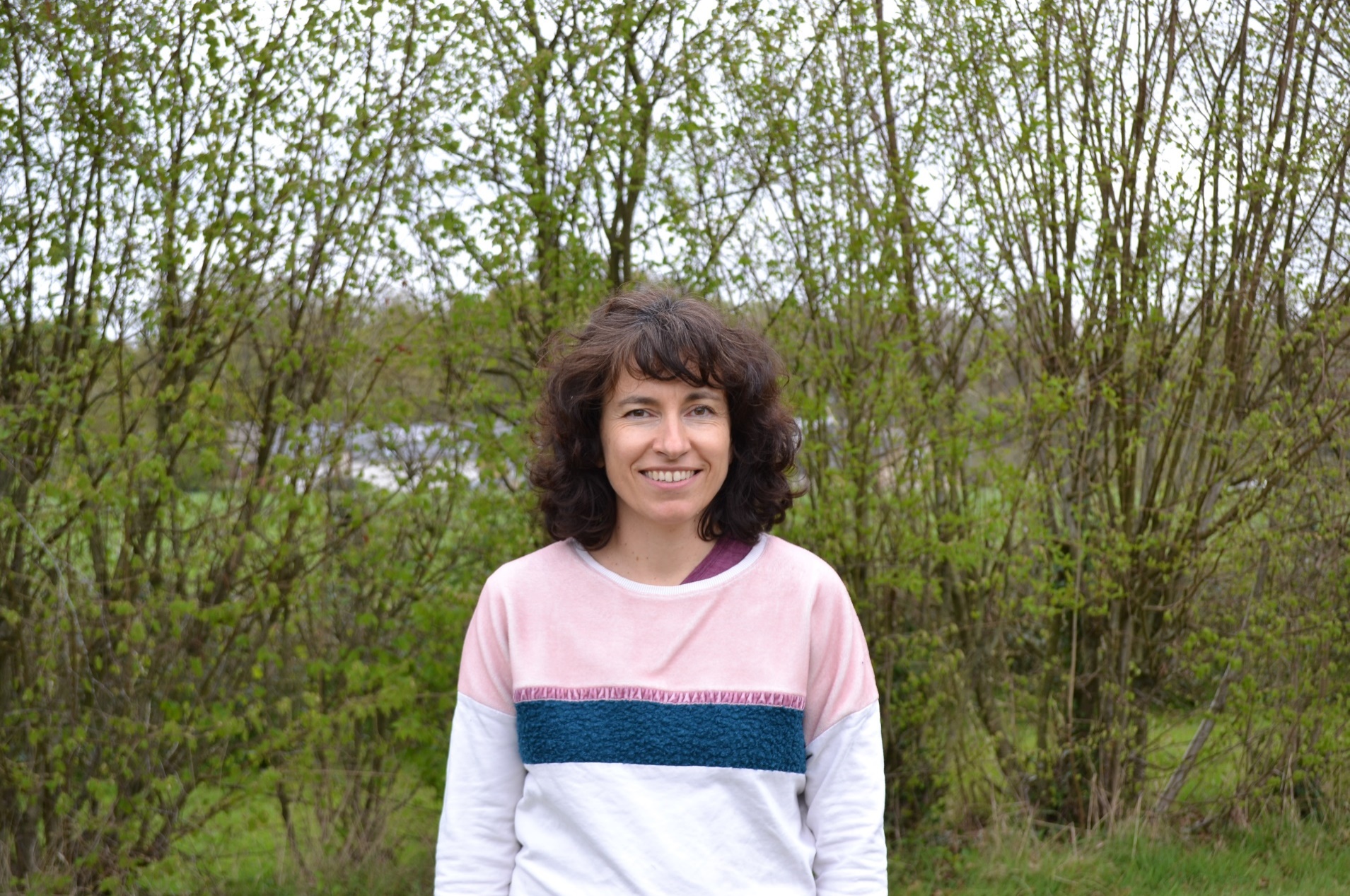 Florence Garcia-Launay, M.Sc., Ph.D., is researcher in the "Pig Farming System" research group of PEGASE Research Unit at INRAE, located in Saint-Gilles (Brittany, France). She gained a Master of Science in biological systems modelling and analysis from Lyon 1 University and obtained her PhD from National Institute of Agronomy Paris-Grignon (since included in AgroParisTech) on the analysis of sheep grazing behaviour. She joined INRA in 2004 and developed research, models and tools dedicated to beef production until 2011. Within PEGASE Research Unit since 2012, she develops models and tools to investigate innovative strategies and to support decision for improved environmental and economic performances of pig production systems. Her main areas of research are pig farming systems modelling, environmental assessment of pig production, nutritional strategies to reduce the environmental footprint of pig production, multiobjective optimization of pig feeding and pig farming systems. She contributed recently to the French EcoAlim project that produced a database of life cycle inventories for feedstuffs used in France, and contributed to H2020 Feed-A-Gene and TREASURE projects. She is author or co-author of 30 international peer-reviewed papers (ORCID ID:0000-0001-7015-4433), 9 book chapters and 120 contributions to national and international scientific congresses.https://cv.archives-ouvertes.fr/florence-garcia-launay 